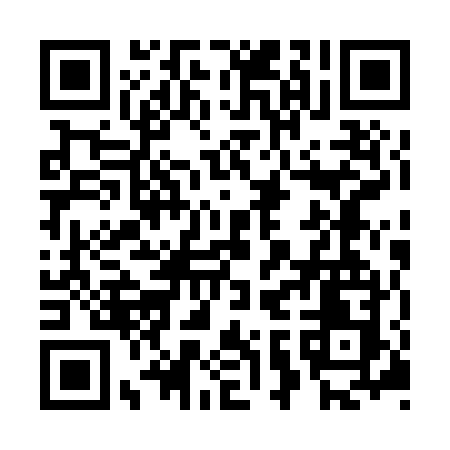 Prayer times for Blizna, Czech RepublicWed 1 May 2024 - Fri 31 May 2024High Latitude Method: Angle Based RulePrayer Calculation Method: Muslim World LeagueAsar Calculation Method: HanafiPrayer times provided by https://www.salahtimes.comDateDayFajrSunriseDhuhrAsrMaghribIsha1Wed3:305:431:016:058:1910:232Thu3:275:411:016:068:2110:263Fri3:245:401:006:078:2210:284Sat3:225:381:006:078:2410:305Sun3:195:361:006:088:2510:336Mon3:165:351:006:098:2610:357Tue3:135:331:006:108:2810:388Wed3:105:321:006:118:2910:419Thu3:075:301:006:128:3110:4310Fri3:045:291:006:138:3210:4611Sat3:025:271:006:138:3310:4812Sun2:595:261:006:148:3510:5113Mon2:565:251:006:158:3610:5414Tue2:535:231:006:168:3710:5615Wed2:505:221:006:178:3910:5916Thu2:475:211:006:178:4011:0117Fri2:445:191:006:188:4111:0418Sat2:435:181:006:198:4311:0719Sun2:435:171:006:208:4411:0920Mon2:435:161:006:208:4511:1021Tue2:425:151:006:218:4611:1022Wed2:425:141:006:228:4811:1123Thu2:415:131:006:238:4911:1224Fri2:415:121:016:238:5011:1225Sat2:415:111:016:248:5111:1326Sun2:405:101:016:258:5211:1327Mon2:405:091:016:258:5311:1428Tue2:405:081:016:268:5411:1429Wed2:405:071:016:278:5611:1530Thu2:395:061:016:278:5711:1531Fri2:395:061:016:288:5811:16